皖西学院手机端说明书关注公众号微信搜索皖西学院人事服务或扫描以下二维码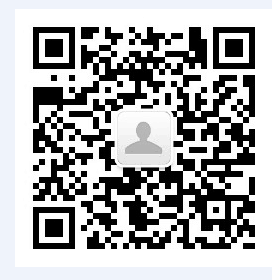 关注后，根据提示点击“请点击绑定人事信息系统账号”账号为工号，密码是身份证后6位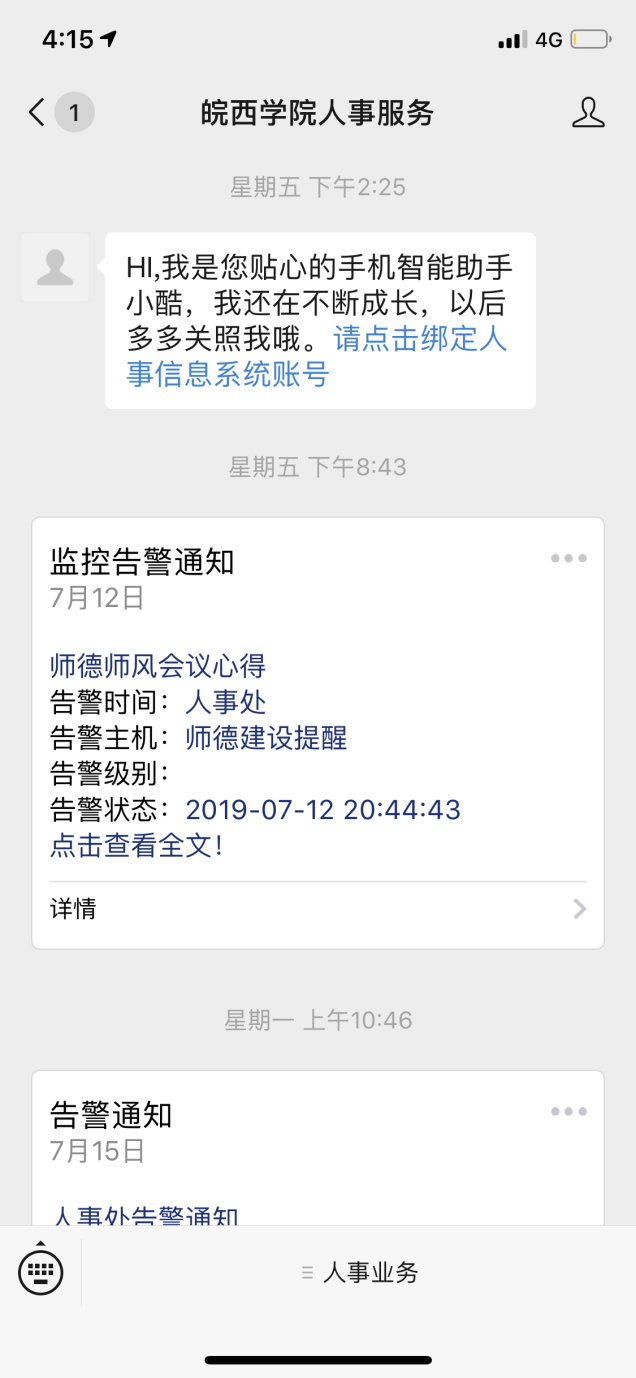 手机端功能使用2.1个人中心1、教职工可以使用手机端查看经历申请记录，个人信息。点击下方的人事业务-个人中心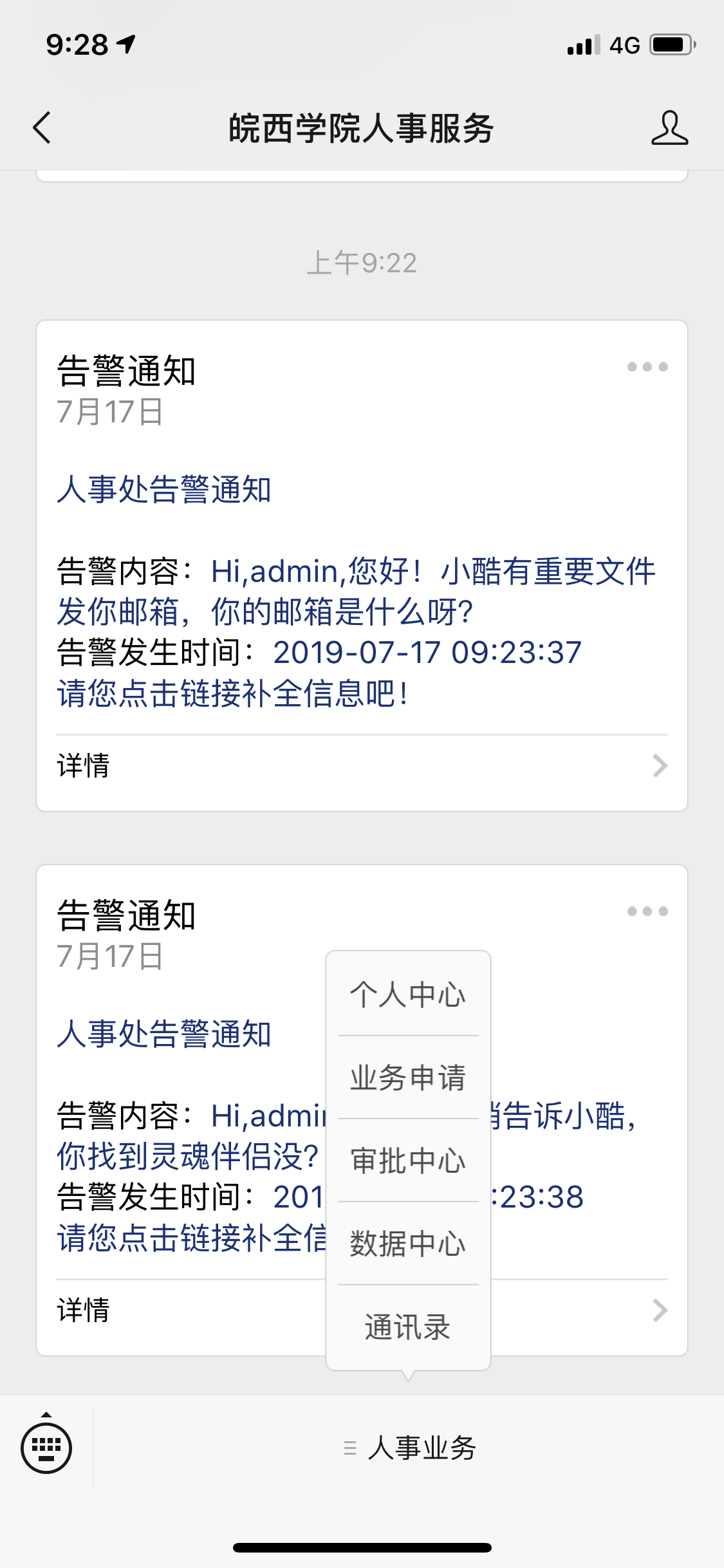 2、个人中心可以查看本人申报的经历信息，本人信息，上传头像。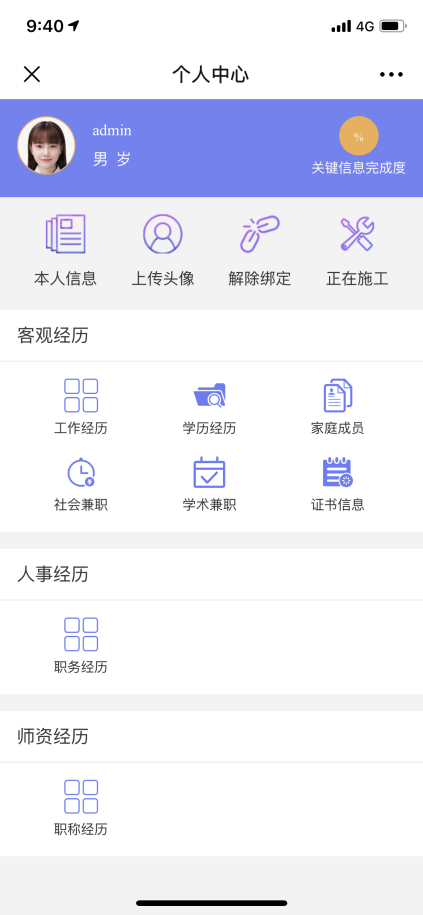 2.2业务申请1、教职工可以使用手机端进行业务申请，点击最下方人事业务栏目-业务申请2、教职工可以在线申报经历信息，列：工作经历申请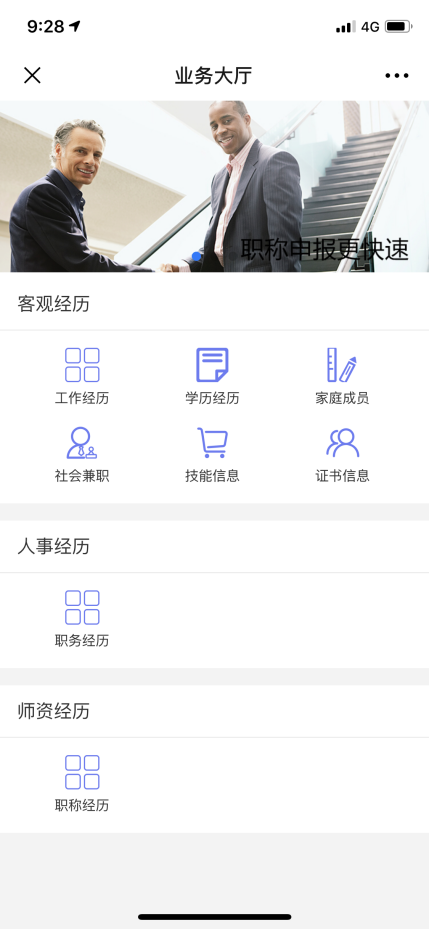 3、点击工作经历，点击右上角的＋号，即可新增一条工作经历。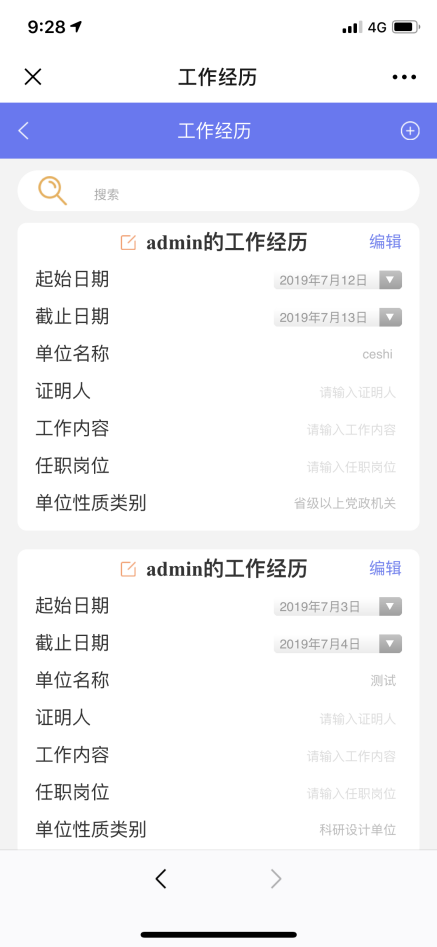 4、填写完成后，点击右上角的保存按钮。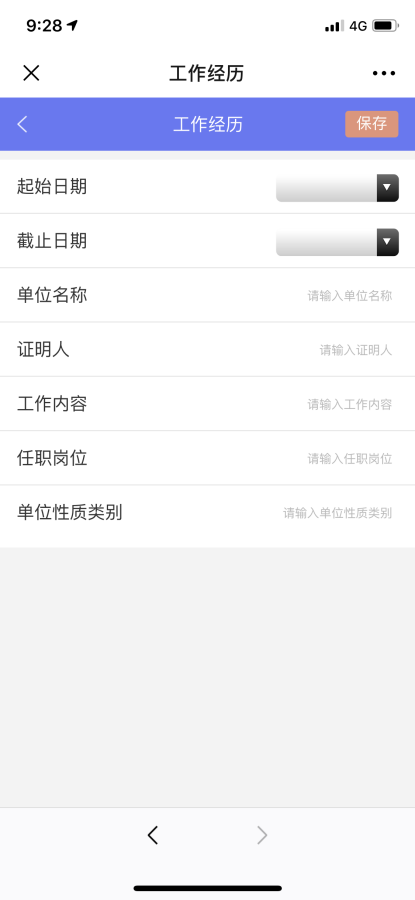 2.3审批中心二级单位秘书可以进入审批中心审批个人提出的经历申请，校级管理员可以审批二级单位初审的经历申请。点击最下方人事业务栏目-审批中心2、待审核的是目前需要审核的相关经历，审核完成后可以在已审核查看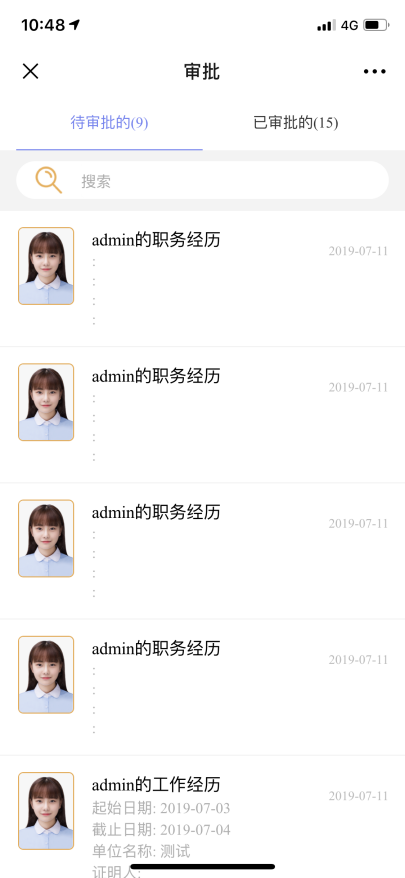 2.4数据中心数据中心可以查看全校人员、各类分析情况点击最下方人事业务栏目-数据中心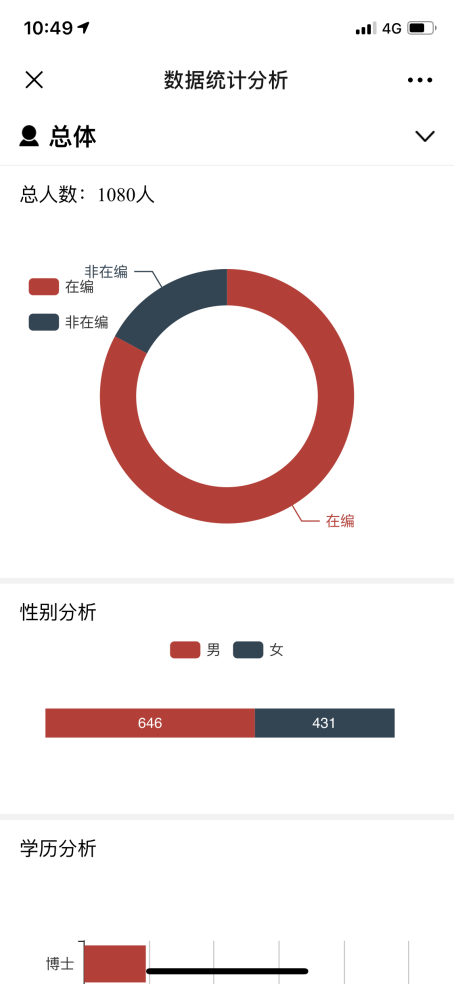 2.5通讯录通讯录可以查看所在部门的其他同事点击最下方人事业务栏目-通讯录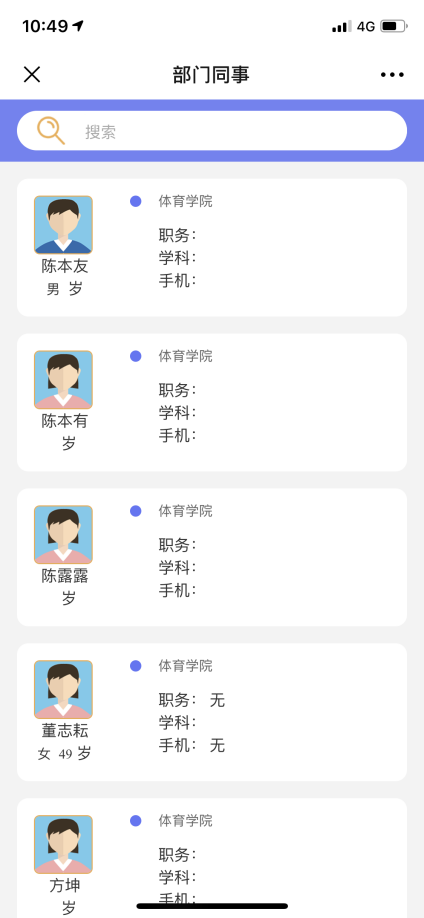 智能机器人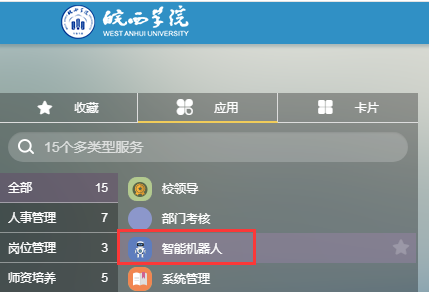 点击进入智能机器人功能点3.1绑定情况绑定情况可以查看已绑定、未绑定、解绑的人员。3.2推送情况3.2.1咨询推送计划该功能可以给教职工手机端发送咨询提醒。1、校领导可以给关注公众号的教职工发送提醒2、点击新增按钮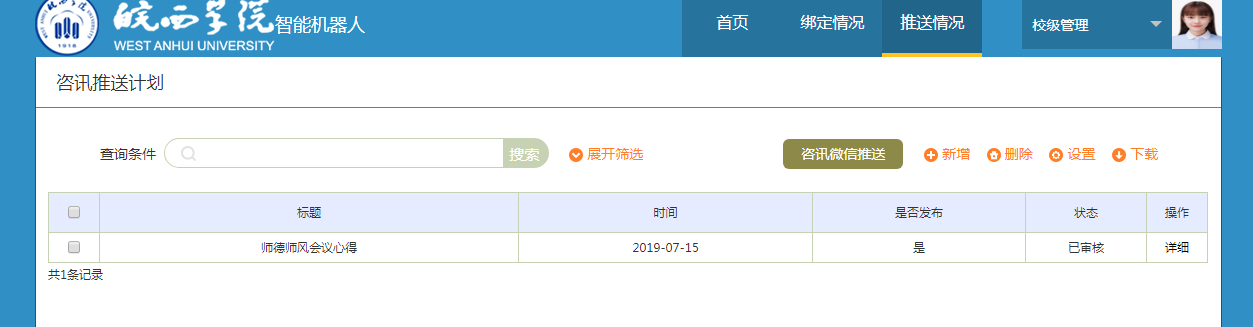 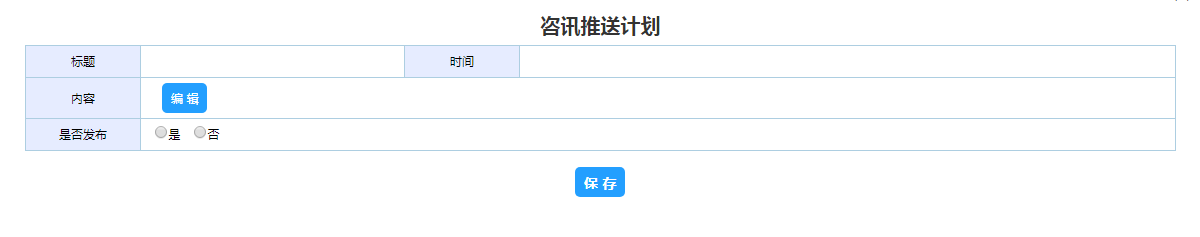 3、填写完成后点击保存，是否发布选择是。将需要推送的咨询前面打勾，然后点击咨询推送按钮，关注公众号的教职工将会收到该条推送消息。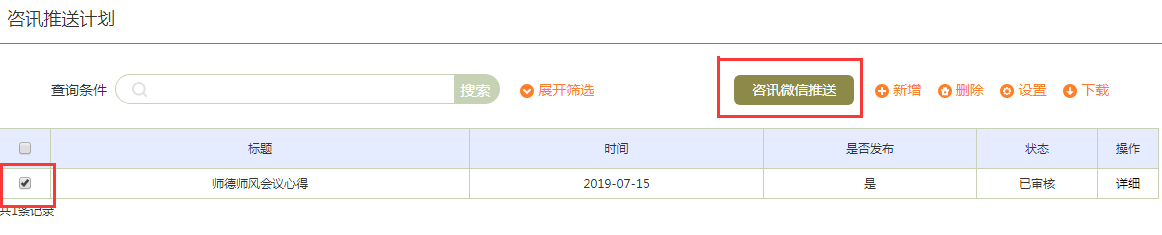 3.2.2整体推送计划该功能针对没有填写字段的教职工，进行提醒填写。列：第一条行政岗位类型，开始时间为07-17，每隔15分钟提醒一次，周期是每天，执行时间是9：30，那么从07-17号开始，9：45开始第一次提醒，然后每15分钟提醒一次，教职工手机端会每隔15分钟将会收到一次提醒，提醒填写行政岗位类型字段。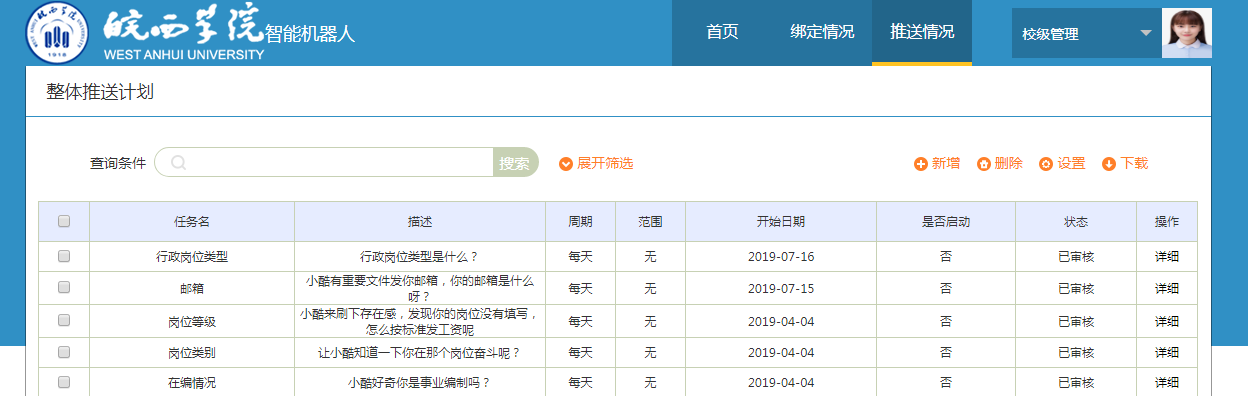 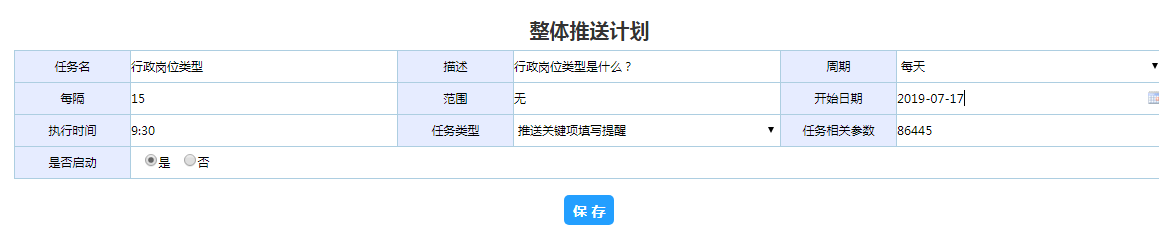 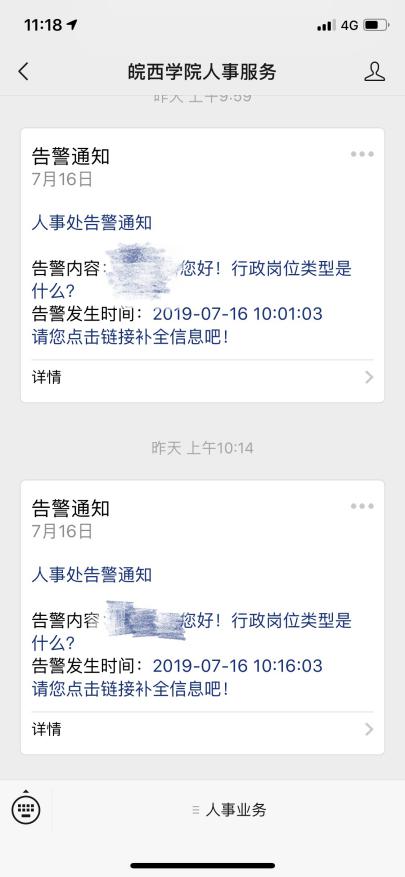 